ГОСУДАРСТВЕННОЕ АВТОНОМНОЕ ПРОФЕССИОНАЛЬНОЕ ОБРАЗОВАТЕЛЬНОЕ УЧРЕЖДЕНИЕ ЧУКОТСКОГО АВТОНОМНОГО ОКРУГА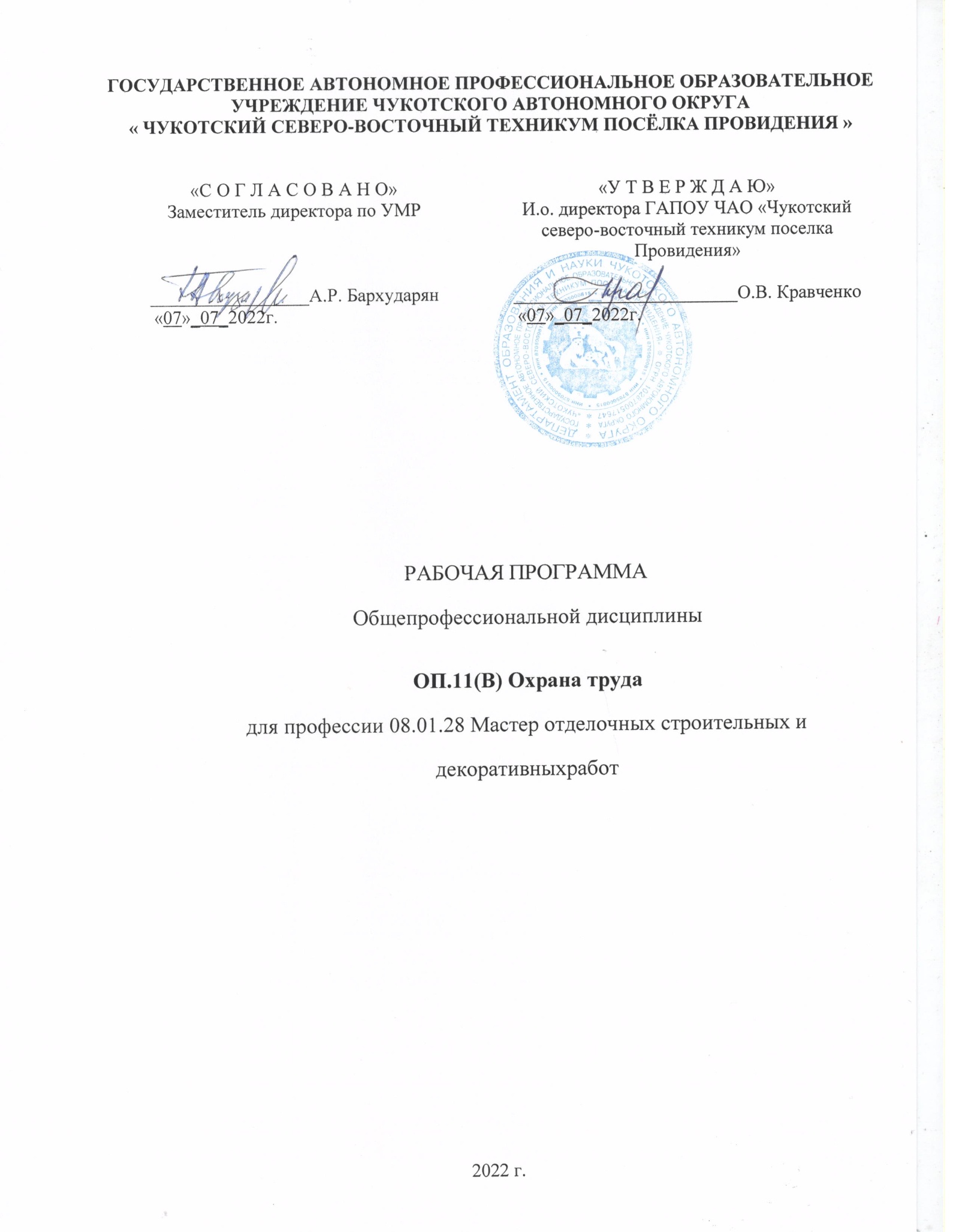 « ЧУКОТСКИЙ СЕВЕРО-ВОСТОЧНЫЙ ТЕХНИКУМ ПОСЁЛКА ПРОВИДЕНИЯ »РАБОЧАЯ ПРОГРАММАОбщепрофессиональной дисциплины ОП.11(В) Охрана трудадля профессии 08.01.28 Мастер отделочных строительных и декоративных работ2022 г.Рабочая программа учебной дисциплины разработана на основе Федерального государственного образовательного стандарта (далее – ФГОС) по профессии (далее -  СПО)  08.01.28 Мастер отделочных строительных и декоративных работ.	Организация-разработчик: Государственное автономное профессиональное образовательное учреждение Чукотского автономного округа « Чукотский северо-восточный техникум посёлка Провидения »Рассмотрена методическим объединением преподавателей общепрофессиональных и профессиональных дисциплин Протокол № 3 от 07 июля 2022 г..СОДЕРЖАНИЕОБЩАЯ ХАРАКТЕРИСТИКА ПРОГРАММЫ УЧЕБНОЙ ДИСЦИПЛИНЫ ОП.10 ОХРАНА ТРУДА (В)Место дисциплины в структуре основной образовательной программы:Учебная дисциплина ОП.10 Охрана труда (В) является вариативной частью общепрофессионального цикла основной образовательной программы в соответствии с ФГОС по профессии 08. 10.25 Мастер отделочных строительных и декоративных работ.Учебная дисциплина ОП.10 Охрана труда (В) обеспечивает формирование профессиональных и общих компетенций по всем видам деятельности ФГОС по профессии 08. 10.25 Мастер отделочных строительных и декоративных работ. Особое значение дисциплина имеет при формировании и развитии ОК 01, ОК 02, ОК 09, ОК 10.Профессиональная направленность реализуется через формирование элементов следующих профессиональных компетенций: ПК 1.1-1.7,ПК 2.1-2.7,ПК 3.1-3.7,ПК 4.1-4.7, ПК 5.1-5.6Цель и планируемые результаты освоения учебной дисциплины:Количество часов на освоение программы дисциплины:максимальной учебной нагрузки обучающегося 36 часов, в том числе: обязательной аудиторной учебной нагрузки обучающегося 34 часа;самостоятельной работы студента 2 часа.СТРУКТУРА И СОДЕРЖАНИЕ УЧЕБНОЙ ДИСЦИПЛИНЫОбъем учебной дисциплины и виды учебной работыСодержание обучения по разделам дисциплиныУСЛОВИЯ РЕАЛИЗАЦИИ УЧЕБНОЙ ДИСЦИПЛИНЫТребования к минимальному материально-техническому обеспечениюРеализация программы модуля предполагает наличие учебного кабинета по охране труда.Оборудование учебного кабинета:рабочее место преподавателя;посадочные места студентов;наглядные пособия (учебники, справочники по охране труда, плакаты, стенды, образцы приборов и их элементов, комплекты практических работ).Технические средства обучения:Наглядные пособияинтерактивная доска;ПК с наличием лицензионного ПО;мультимедийный проектор;проекционный экран;колонки.Действующая нормативно-техническая и технологическая документация:правила техники безопасности и производственной санитарии;памятки студентам поведения при работе в кабинете.Программное обеспечение:сертифицированная ОС;ПО, позволяющее проводить различные виды измерений;антивирусная программа Kaspersky;учебно-методический комплекс по дисциплине.Информационное обеспечение обученияОсновная литература1. Беляков, Г. И. Охрана труда и техника безопасности : учебник для прикладного бакалавриата / Г. И. Беляков. — 3-е изд., перераб. и доп. — М. : Издательство Юрайт, 2016. — 404 с. — Серия : Бакалавр.https://static.my-shop.ru/product/pdf/207/2065177.pdfИнтернет-ресурсы:КОНТРОЛЬ И ОЦЕНКА РЕЗУЛЬТАТОВ ОСВОЕНИЯ УЧЕБНОЙ ДИСЦИПЛИНЫ«С О Г Л А С О В А Н О»Заместитель директора по УМР_________________А.Р. Бархударян          «07»_07_2022г.«У Т В Е Р Ж Д А Ю»И.о. директора ГАПОУ ЧАО «Чукотский северо-восточный техникум поселка Провидения»________________________О.В. Кравченко    «07»_07_2022г.стр.1. ПАСПОРТ ПРОГРАММЫ УЧЕБНОЙ ДИСЦИПЛИНЫ42. СТРУКТУРА И СОДЕРЖАНИЕ УЧЕБНОЙ ДИСЦИПЛИНЫ53. УСЛОВИЯ	РЕАЛИЗАЦИИ	ПРОГРАММЫ	УЧЕБНОЙ ДИСЦИПЛИНЫ94. КОНТРОЛЬ	И	ОЦЕНКА	РЕЗУЛЬТАТОВ	ОСВОЕНИЯ УЧЕБНОЙ ДИСЦИПЛИНЫ10Общие и профессиональные компетенцииУменияЗнанияОК 1Распознавать	задачу	и/или проблему			впрофессиональном и/или социальном контексте;анализировать задачу и/или проблему и выделять её составные части; определять этапы решения задачи;выявлять и эффективно искать	информацию, необходимую для решения задачи и/или проблемы;составить план действия;определить необходимые ресурсы;владеть актуальными методами работы в профессиональной и смежных сферах;реализовать составленный план;оценивать результат и последствия своих действий (самостоятельно или с помощью наставника)Актуальный профессиональный и социальный контекст, в котором приходится работать и жить;основные	источники информации и ресурсы для решения задач и проблем в профессиональном		и/или социальном контексте;алгоритмы выполнения работ в профессиональной и смежных областях;методы работы в профессиональной и смежных сферах;структуру плана для решения задач;порядок оценки результатов решения задач профессиональной деятельностиОК 2Определять задачи для поиска информации;определять необходимыеНоменклатура информационных источников применяемых в профессиональной деятельности;приемы структурированияисточники информации;планировать процесс поиска;структурировать получаемую информацию;выделять наиболее значимое в перечне информации;оценивать практическую значимость результатов поиска;оформлять результаты поискаинформации;формат оформления результатов поиска информацииОК 3Определять актуальность нормативно-правовойдокументации в профессиональной деятельности;применять современную научную профессиональную терминологию;определять и выстраивать траектории профессионального развития и самообразованияСодержание актуальной нормативно-правовойдокументации;современная научная и профессиональная терминология;возможные траектории профессионального развития и самообразованияОК 4Организовывать работу коллектива и команды;взаимодействовать с коллегами, руководством, клиентами в ходе профессиональнойдеятельностиПсихологические основы деятельности коллектива,психологические особенности личности;основы проектной деятельностиОК 5Грамотно излагать свои мысли и оформлятьдокументы по профессиональной тематике на государственном языке, проявлять толерантность в рабочем коллективеОсобенности социального и культурного контекста;правила оформления документов и построения устных сообщений.ОК 6Проявлять гражданско- патриотическую позицию,демонстрировать осознанное поведение на основе традиционных общечеловеческих ценностей, применять стандарты антикоррупционногоповедения.Сущность гражданско- патриотической позиции, общечеловеческих ценностей;значимость профессиональной деятельности по профессииОК 9Применять средстваинформационных технологий для решения профессиональных задач;использовать современное программное обеспечениеСовременные средства и устройства информатизации;порядок их применения и программное обеспечение в профессиональной деятельностиОК 10Понимать общий смысл четко произнесенных высказываний на известные темы (профессиональные ибытовые), понимать тексты на базовые профессиональные темы;участвовать в диалогах на знакомые общие и профессиональные темы;строить простыевысказывания о себе и о своей профессиональнойдеятельности;кратко обосновывать и объяснить свои действия (текущие и планируемые);писать простые связные сообщения на знакомые или интересующие профессиональные темыПравила построения простых и сложных предложений на профессиональные темы;основные общеупотребительные глаголы (бытовая и профессиональная лексика);лексический минимум, относящийся к описаниюпредметов, средств и процессов профессиональной деятельности;особенности произношения; правила чтения текстов профессиональной направленностиПК 1.1-1.7,ПК 2.1-2.7,ПК 3.1-3.7,ПК 4.1-4.7,ПК 5.1-5.6Составлять технологическую последовательность выполнения отделочныхработ;читать инструкционные карты и карты трудовых процессовКлассификация зданий и сооружений;элементы зданий;строительные работы и процессы;квалификация строительных рабочих;основные сведения по организации труда рабочих;классификация оборудования для отделочных работ;виды отделочных работ и последовательность их выполнения;нормирующая документация на отделочные работыВид учебной работыОбъем часовМаксимальная учебная нагрузка (всего)36Обязательная аудиторная учебная нагрузка (всего)34в том числе:практические занятия7Самостоятельная работа обучающегося (всего)2Итоговая аттестация в форме зачетаИтоговая аттестация в форме зачетаНаименование разделов профессионального модуля (ПМ),междисциплинарных курсов (МДК) и темНаименование разделов и тем, содержание учебного материала, лабораторные работы и практические занятия, самостоятельная работа обучающихся, курсовая работа (проект)Наименование разделов и тем, содержание учебного материала, лабораторные работы и практические занятия, самостоятельная работа обучающихся, курсовая работа (проект)Объем часовОсваиваемые элементы компетенций12234Раздел 1. Правовые и организационные вопросы охраны трудаРаздел 1. Правовые и организационные вопросы охраны трудаРаздел 1. Правовые и организационные вопросы охраны трудаТема 1.1. Правовые основы1Введение. Охрана труда как изучаемый предмет.1ОК 1,2,9,10. ПК 1.1, ПКохраны труда в РоссийскойФедерации1Основные термины и понятия охраны труда.11.3ПК 1.4, ПК 2.1 ПК 3.1,ПК 4.1 ПК 5.1, ПК 6.1 ПК7.1охраны труда в РоссийскойФедерацииОсновные положения российского законодательства обохране труда и иные подзаконные нормативные правовые1.3ПК 1.4, ПК 2.1 ПК 3.1,ПК 4.1 ПК 5.1, ПК 6.1 ПК7.12акты об охране труда. Отражение вопросов охраны трудав основных законодательных актах Российской1Федерации. Виды нормативных правовых актов. Вопросыохраны труда в трудовом и коллективном договоре.Надзор и контроль за состоянием охраны труда.Государственное управление охраной труда. Федеральная3инспекция труда. Специальные органы и инспекциинадзора и контроля в объёме своих полномочий за1безопасностью труда. Общественный контроль заохраной труда.Обязанности работодателя и работника в области охранытруда. Права и гарантии работника на труд в условиях,4соответствующих требованиям охраны. Виды1ответственности должностных лиц за нарушениезаконодательства об охране труда.ВСР№1Конспектирование статей 2,3 ,5, 8,9, 35, 40-45, 209-217 ТК2ВСР№1РФ.2Тема 1.2. Организация работ поФормы и методы организации труда и отдыха работниковОК 1,2,9,10. ПК 1.1, ПКохране труда на предприятии5-6на предприятии. Определение термина средства труда.21.3ПК 1.4, ПК 2.1 ПК 3.1,Физиологические особенности человека в процессе труда.ПК 4.1 ПК 5.1, ПК 6.1 ПККомпенсационные и защитные возможности человеческого организма. Опасные действия человека.Эргономика и организация рабочих мест. Санитарно – бытовое обеспечение работников.7.17-8Производственный травматизм. Порядок расследования и учёта несчастного случая и профессиональныхзаболеваний.27.1Раздел 2. Производственная санитарияРаздел 2. Производственная санитарияРаздел 2. Производственная санитарияТема 2.1. ОсновыСанитарно-гигиенические требования кОК 1,2,9,10. ПК 1.1, ПКпроизводственной санитариипроизводственным помещениям и рабочим местам.1.3ПК 1.4, ПК 2.1 ПК 3.1,Основные санитарные и строительные нормы,ПК 4.1 ПК 5.1, ПК 6.1 ПКприменяемые при проектировании производственных и7.1вспомогательных зданий и помещений. Требования к9территории предприятия. Санитарно-бытовые1помещения. Требования к водоснабжению и канализации.Требования к чистоте воздуха в рабочей зоне.Метеорологические условия производственной среды.Предельно допустимая концентрация вредных веществ ввоздухе.Вопросы охраны окружающей среды и использованиеотходов производства. Охрана окружающей среды отзагрязнений воздушной среды, водных ресурсов и почвы.10Промышленные загрязнения (механические, химические,1биологические, физические). Отходы производстваполезные и бросовые. Наиболее совершенные способызащиты окружающей среды от промышленных выбросов.Раздел 3. Техника безопасностиРаздел 3. Техника безопасностиРаздел 3. Техника безопасностиТема 3.1. Электробезопасность11Действие электрического тока на организм человека. Виды поражения электрическим током. Действие электрического тока на организм человека. Видыпоражения электрическим током, факторы, влияющие на характер и последствия поражения человека электрическим током, Основные причины электротравматизма. Явление при стекании тока в землю. Шаговое напряжение.1ОК 1,2,9,10. ПК 1.1, ПК1.3ПК 1.4, ПК 2.1 ПК 3.1,ПК 4.1 ПК 5.1, ПК 6.1 ПК7.1Тема 3.1. Электробезопасность12Классификации помещений по опасности поражения электрическим током. Основные мероприятия по защите от электротравматизма. Классификация помещений по опасности поражения электрическим током. Основные мероприятия по защите от электротравматизма.Требования к устройству заземления вэлектрооборудовании. Зануление и защитное отклонение. Правила безопасности при работе с электроинструментом. Защитные средства, применяемые при эксплуатации электрических устройств. Перваяпомощь при поражении электрическим током.1ОК 1,2,9,10. ПК 1.1, ПК1.3ПК 1.4, ПК 2.1 ПК 3.1,ПК 4.1 ПК 5.1, ПК 6.1 ПК7.1Тема 3.1. ЭлектробезопасностьПрактические занятияПрактические занятияТема 3.1. Электробезопасность13-14Изучение электротехнических защитных средств, правилих применения2Тема 3.1. Электробезопасность15-16Оказание первой помощи при поражении электротоком.2Тема 3.2. Требования безопасности к производственномуоборудованию и основыбезопасности технологических процессов в отрасли.17Общие требования безопасности производственных процессов. Общие требования безопасности. Применение безвредных для организма человека материалов и веществ. Роботизирование производственных участков.Автоматизация и механизация тяжёлых, вредных и монотонных работ. Требования безопасности при хранении, транспортировании, складировании исходных материалов, заготовок и готовой продукции. Средства утилизации отходов.1ОК 1,2,9,10. ПК 1.1, ПК1.3ПК 1.4, ПК 2.1 ПК 3.1,ПК 4.1 ПК 5.1, ПК 6.1 ПК7.118Требования техники безопасности при работе на станках различных групп. Общие требования безопасности при работе на станках различных групп (фрезерных, токарных, сверлильных, заточных,деревообрабатывающих и т.п.).119Техника безопасности при работе с ручным инструментом. Требования безопасности, предъявляемы к ручному слесарному и столярному инструменту.Безопасность при работе абразивным инструментов120Средства защиты работников. Средства коллективнойзащиты (СКЗ) и средства индивидуальной защиты (СИЗ). Их виды и классификация.1Тема 3.3. Безопасность эксплуатации герметичных систем, находящихся поддавлением.21Обеспечение безопасности герметичных систем,работающих под давлением. Герметичность устройства и установки. Вещества, способные образовывать взрывоопасную среду. Причины аварий стационарных сосудов, газовых баллонов и трубопроводов, работающих под давлением, меры их предотвращения. Контрольно- измерительные приборы и предохранительные устройства. Регистрация и техническоеосвидетельствование и испытание сосудов ёмкостей, работающих под давлением.1Тема 3.4. Безопасность устройства и эксплуатации подъёмно-транспортных машин и механизмов.22Безопасность устройства и эксплуатации подъёмно- транспортных машин и механизмов. Подъёмные машины, механизмы, оборудование, приспособления, применяемые при производстве каменных и монтажных работ. Общая характеристика подъёмно-транспортных устройств и их конструктивных особенностей, требующих защиты для обеспечения безопасности эксплуатации. Оценка технического состоянии порядок их технического освидетельствования. Требования,предъявляемые к захватных приспособлениям: тросам, цепям и канатам. Сигналы, применяемые при подъёме и1перемещении грузов. Правила перемещения искладирования грузов на стройплощадке.23Контрольная работа т.1-3.41Тема 3.6. Требованиябезопасности труда при организации строительной площадки и рабочих мест.24Общие требования безопасности при организации строительной площадки. Ограждение забором, обозначение опасных зон (знаками, ограждениями и другими средствами). Общие правила электробезопасности и пожарной безопасности на строительной площадке. Требования безопасности косвещению строительных площадок. Выбор источников временного водоснабжения и выбор канализационной сети. Движение транспорта. Техника безопасности при подготовительных работах. Основные причины травматизма на строительных площадках. Создание общих условий по охране труда и техники безопасности и в том числе: освещение, санитарно-бытовые здания,рабочие места, устройство подъездов, подходов и переходов, обеспечение безопасности труда в зимние и другие особые условия, организация специальныхмероприятий по режиму содержания территории и др.1ОК 1,2,9,10. ПК 1.1, ПК1.3ПК 1.4, ПК 2.1 ПК 3.1,ПК 4.1 ПК 5.1, ПК 6.1 ПК7.1Тема 3.7. Безопасность труда при выполнении строительных работ.25Техника безопасности на подготовительных работах. Техника безопасности при приготовлении растворов мастик. Опасные и вредные факторы воздействия начеловека при отделочных работах. Воздействие вредных компонентов. Общие правила техники безопасности при подготовительных работах (насечка поверхностей, работа с кислотами, освещение рабочего места и т.д.).Требования к настилу лесов и подмостей. Техника безопасности при изготовлении растворов и мастик.1ОК 1,2,9,10. ПК 1.1, ПК1.3ПК 1.4, ПК 2.1 ПК 3.1,ПК 4.1 ПК 5.1, ПК 6.1 ПК7.126Общие требования безопасности труда при выполнении отделочно-строительных работ. Общие требованиябезопасности при выполнении малярных, облицовочно- плиточных и штукатурных работ (организация рабочего места, безопасные приёмы работы, индивидуальные средства защиты). Требования, предъявляемые крабочему инструменту.1Раздел 4.Основы пожарной безопасностиРаздел 4.Основы пожарной безопасностиРаздел 4.Основы пожарной безопасностиТема 4.1. Горение и пожароопасные свойства веществ27Горение и пожароопасные свойства веществ.Определение термина пожар. Процесс горения. Видыгорения. Понятие о вспышке воспламенении, самовозгорании, самовоспламенении.1ОК 1,2,9,10. ПК 1.1, ПК1.3ПК 1.4, ПК 2.1 ПК 3.1,ПК 4.1 ПК 5.1, ПК 6.1 ПК7.1Тема 4.1. Горение и пожароопасные свойства веществ28Концентрационные пределы воспламенения. Группы веществ, способных к самовозгоранию. Горение и взрыв смеси. Причины взрывов в цеха предприятия.Производственные источники воспламенения, их характеристики и причины образования.1ОК 1,2,9,10. ПК 1.1, ПК1.3ПК 1.4, ПК 2.1 ПК 3.1,ПК 4.1 ПК 5.1, ПК 6.1 ПК7.1Тема 4.2. Профилактика пожаров.29Профилактика пожаров. Пожарная профилактика при проектировании и строительстве зданий.Планирование при проектировании и строительстве безопасной эвакуации людей. Огнестойкость строительныхконструкций и зданий. Противопожарные преграды, разрывы и зоны.1ОК 1,2,9,10. ПК 1.1, ПК1.3ПК 1.4, ПК 2.1 ПК 3.1,ПК 4.1 ПК 5.1, ПК 6.1 ПК7.1Тема 4.4. Организация пожарной безопасности.30Противопожарный режим на предприятиях. Знаки пожарной безопасности. Обеспечение эвакуации людейпри пожаре. Функции и права пожнадзора.1ОК 1,2,9,10. ПК 1.1, ПК1.3ПК 1.4, ПК 2.1 ПК 3.1,ПК 4.1 ПК 5.1, ПК 6.1 ПК7.1Тема 4.4. Организация пожарной безопасности.Практические занятияПрактические занятияОК 1,2,9,10. ПК 1.1, ПК1.3ПК 1.4, ПК 2.1 ПК 3.1,ПК 4.1 ПК 5.1, ПК 6.1 ПК7.1Тема 4.4. Организация пожарной безопасности.33Действия при пожаре, использование первичных средствпожаротушения.3Тема 4.4. Организация пожарной безопасности.34Зачет1ВсегоВсегоВсего36Название сайтаФорма доступа1.Федеральный портал «Российское образование»edu.ru2.Российский общеобразовательный порталschool.edu3.Федеральный институт педагогических измеренийfipi4.Федеральное агентство по образованию РФed.gov5.Федеральная служба по надзору в сфере образования и наукиobrnadzor.gov6.Официальный сайт Министерства образования и науки РФmon.gov7.Национальный проект «Образование»rost.ru/projectswindow.edu.runi.com/russiatims.com.auРезультаты обученияКритерии оценкиМетоды оценкиПеречень знаний, осваиваемых в рамках дисциплины:основные понятия и определения охраны труда; основные законодательные и нормативно-правовые акты РФ о труде и об охране труда;структуру контроля и управления охраны труда; нормативно-техническую документацию по технике безопасности, электробезопасности, пожарной безопасности; виды инструктажей, ответственность за нарушениезаконодательства об охране труда;основные мероприятия по предупреждению травматизма;способы защиты от воздействия опасных ивредных производственных факторов;мероприятия, предупреждающие опасность поражения электрическим током; общие требованиябезопасности при организации строительной площадкитребования безопасности при производстве каменных, штукатурных, облицовочных работ основные мероприятия попротивопожарной защите и первичные средства пожаротушения;Четкая логика понятий и терминов Аргументированность ответов и применения требований ОТ.Оценка	результатов	в рамках текущего контроля результатов	выполнения индивидуальных контрольных заданий.Оценка	результатов выполнения самостоятельной работыПеречень умений, осваиваемых в рамках дисциплины: работать с учебно-технической, специальной литературой и нормативно-правовыми актами о труде и по охране труда;использовать средства коллективной и индивидуальной защиты в соответствии с характером выполняемой работы, профессиональнойдеятельности; пользоваться первичными средствами пожаротушения;отличать знаки безопасности;оказывать первуюмедицинскую помощь при поражении электрическим током.Грамотность применения правил оказания первой помощи..Скорость и точность выполнения задания. Оптимальность выбранного алгоритма для решениязадачи.Оценка	результатов выполнения практической работы.Оценка в рамках текущего контроля	результатов выполненияиндивидуальных контрольных заданий. Оценка	результатов выполнения самостоятельной работы